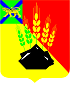 АДМИНИСТРАЦИЯ МИХАЙЛОВСКОГО МУНИЦИПАЛЬНОГО РАЙОНА ПОСТАНОВЛЕНИЕ 
27.12.2018                                         с. Михайловка                                                        № 1303-паОб утверждении перечня многоквартирных домов,по которым запланировано проведение капитального ремонта в 2019 году в рамках реализации краевой программы «Программа капитального ремонта общего имущества в многоквартирных домах, расположенных на территории Приморского края, на 2014-2043 годы»В соответствии с требованиями Жилищного кодекса Российской Федерации, Закона Приморского края от 07.08.2013 № 227-КЗ «О системе капитального ремонта многоквартирных домов в Приморском крае», постановлением Администрации Приморского края от 13.12.2013 № 513-па «Об утверждении краевой программы «Программа капитального ремонта общего имущества в многоквартирных домах, расположенных на территории Приморского края, на 2014-2043 годы» администрация Михайловского муниципального района ПОСТАНОВЛЯЕТ:1. Утвердить перечень многоквартирных домов, по которым запланировано проведение капитального ремонта в 2019 году в рамках реализации краевой программы «Программа капитального ремонта общего имущества в многоквартирных домах, расположенных на территории Приморского края, на 2014-2043 годы» (прилагается).2. Муниципальному казенному учреждению «Управление по организационно-техническому обеспечению деятельности администрации Михайловского муниципального района» (Хачатрян) разместить настоящее постановление на официальном сайте администрации Михайловского муниципального района.3. Контроль над выполнением настоящего постановления возложить на заместителя главы администрации муниципального района Смирнову В.Г. Глава Михайловского муниципального района –глава администрации района                                                            В.В. АрхиповУТВЕРЖДЕНпостановлением администрацииМихайловского муниципального районаот 27.12.2018 № 1303-паПЕРЕЧЕНЬ многоквартирных домов, по которым запланировано проведение капитального ремонта в 2019 году в рамках реализации краевой программы «Программа капитального ремонта общего имуществав многоквартирных домах, расположенных на территории Приморского края, на 2014-2043 годы»Адрес Многоквартирного домаОбщая площадь (кв. м)Общая площадь помещений (кв. м)Ремонт фундамента, в том числе разработка проектно-сметной документации, осуществление строительного контроля (технического надзора) Ремонт крыши, в том числе переустройство невентилируемой крыши на вентилируемую крышу, замену плоской крыши на стропильную, устройство выходов на кровлю, в том числе разработка проектно-сметной документации, осуществление строительного контроля (технического надзора)Ремонт фасада, в  том числе разработка проектно-сметной документации, осуществление строительного контроля (технического надзора)Ремонт системы электроснабжения, в том числе разработка проектно-сметной документации, осуществление строительного контроля (технического надзора)Ремонт системы теплоснабжения, в том числе разработка проектно-сметной документации, осуществление строительного контроля (технического надзора)Ремонт системы газоснабжения, в том числе разработка проектно-сметной документации, осуществление строительного контроля (технического надзора)Ремонт системы холодного водоснабжения, в том числе разработка проектно-сметной документации, осуществление строительного контроля (технического надзора)Ремонт горячего водоснабжения, в том числе разработка проектно-сметной документации, осуществление строительного контроля (технического надзора)Ремонт системы канализации и водоотведения, в том числе разработка проектно-сметной документации, осуществление строительного контроля (технического надзора)Ремонт или замена лифтового оборудования, признанного непригодным для эксплуатации в том числе разработка проектно-сметной документации, осуществление строительного контроля (технического надзора)Ремонт подвальных помещений, относящихся к общему имуществу в многоквартирном доме, в том числе разработка проектно-сметной документации, осуществление строительного контроля (технического надзора)1.с. Михайловкакварта 1, д.14916,10831,00X2.с. Михайловкаул. Дубининская, 1В 551,80487,70Х